ЧЕРКАСЬКА МІСЬКА РАДА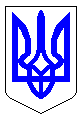 ЧЕРКАСЬКА МІСЬКА РАДАВИКОНАВЧИЙ КОМІТЕТРІШЕННЯВід 28.09.2021 № 1027Про затвердження висновку суб’єкта  оціночної діяльності про вартість об’єкта малої приватизації комунальної власностім. Черкаси – нежитлових приміщень,розташованих за адресою: м. Черкаси, вул. 30-річчя Перемоги,22/1	Керуючись Законом України «Про приватизацію державного і комунального майна», ст.16 Постанови Кабінету Міністрів України від 10.12.2003 №1891 (в редакції постанови Кабінету Міністрів України від 20 лютого 2019 р. № 224), розд. 5.4, підрозд. 5.4.5 рішення Черкаської міської ради  від 18.10.2018 №2-3695 «Про внесення змін до рішення міської ради від 20.09.2016 №2-937 « Про затвердження міської Програми управління об’єктами  комунальної власності територіальної громади м. Черкаси на 2017-2021 роки», на виконання рішення Черкаської міської ради  від 29.07.2021 № 8-7 «Про внесення змін та доповнень до рішення міської ради від 11.03.2021 №4-274 «Про перелік об’єктів малої приватизації комунальної власності м. Черкаси, що підлягають приватизації у 2021 році», та за результатами  здійсненого згідно з вимогами статті 13 Закону України  «Про оцінку майна, майнових прав та професійну оціночну діяльність в Україні» рецензування звіту про оцінку майна – нежитлових приміщень, що розташовані за адресою: м. Черкаси, вул. 30-річчя Перемоги,22/1, виконаного ФОП «Богун Рімма Фаілівна» (сертифікат суб’єкта оціночної діяльності №490/20 від 09.06.2020), виконавчий комітет Черкаської міської радиВИРІШИВ:	 1. Затвердити Висновок про вартість майна - нежитлових приміщень загальною площею 753,0 кв.м., що розташовані за адресою: м. Черкаси, вул. 30-річчя Перемоги,22/1 і орендуються ТОВ «Тріумф-буд» та підлягають приватизації шляхом викупу; виконаний ФОП «Богун Рімма Фаілівна» (сертифікат суб’єкта оціночної діяльності №490/20 від 09.06.2020), станом на 31.08.2021 (додається), зокрема:1.1 Ринкова вартість об’єкту оцінки з ПДВ  становить 3 736 440,00 (три мільйони сімсот тридцять шість тисяч чотириста сорок гривень 00 коп. ).1.2  Сума ПДВ  становить 622 740,00 (шістсот двадцять дві тисячі сімсот сорок гривень 00 коп.).1.3 Ринкова вартість об’єкту оцінки без ПДВ становить 3 113 700,00 (три мільйони сто тринадцять тисяч сімсот гривень 00 коп.).1.4  Комунальна частка у ринковій вартості з поліпшеннями з ПДВ становить 2 987 719,20 (два мільйони дев’ятсот вісімдесят сім тисяч сімсот дев’ятнадцять гривень 20 коп.).1.5  Сума ПДВ  становить 497 953,20 (чотириста дев’яносто сім тисяч дев’ятсот п’ятдесят три гривні 20 коп.).1.6  Комунальна частка у ринковій вартості з поліпшеннями без ПДВ становить 2 489 766,00 (два мільйони чотириста вісімдесят дев’ять тисяч сімсот шістдесят шість гривень  00 коп.).1.7  Частка орендаря у ринковій вартості з поліпшеннями з ПДВ становить 748 720,80 (сімсот сорок вісім тисяч сімсот двадцять гривень 80 коп.).1.8  Сума ПДВ  становить 124 786,80 (сто двадцять чотири тисячі сімсот вісімдесят шість гривень 80 коп.).1.9  Частка орендаря у ринковій вартості з поліпшеннями без ПДВ становить 623 934,00 (шістсот двадцять три тисячі дев’ятсот тридцять чотири гривні 00 коп.).	2. Контроль за виконанням рішення покласти на директора департаменту економіки та розвитку Удод І.І.Міський голова						     		   А.В. Бондаренко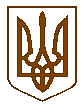 УКРАЇНАЧЕРКАСЬКА МІСЬКА РАДАДЕПАРТАМЕНТ ЕКОНОМІКИ ТА РОЗВИТКУ18000, м. Черкаси, вул. Б. Вишневецького, 36, тел (0472) 36-01-88, е-mail: depec@ukr.netПояснювальна записка до проекту рішення виконавчого комітету Черкаської міської ради«Про затвердження висновку суб’єкта  оціночної діяльності про вартість об’єкта малої приватизації комунальної власності м. Черкаси – нежитлових приміщень, розташованих за адресою: м. Черкаси, вул. 30-річчя Перемоги,22/1».Керуючись Законом України «Про приватизацію державного і комунального майна» з метою наповнення міського бюджету та реалізації об’єкта міської комунальної власності  –  нежитлових   приміщень,   розташованих за   адресою:   м. Черкаси, вул. 30-річчя Перемоги,22/1», пропонується внести на розгляд виконавчого комітету Черкаської міської ради проєкт рішення «Про затвердження висновку суб’єкта  оціночної діяльності про вартість об’єкта малої приватизації комунальної власності м. Черкаси– нежитлових приміщень, розташованих за адресою: м. Черкаси, вул. вул. 30-річчя Перемоги,22/1» та приватизувати об’єкт за ціною визначеною суб’єктом оціночної діяльності ФОП Богун Р.Ф. орендарем ТОВ «Тріумф-буд».Директор департаменту                                                                       І.І. Удод